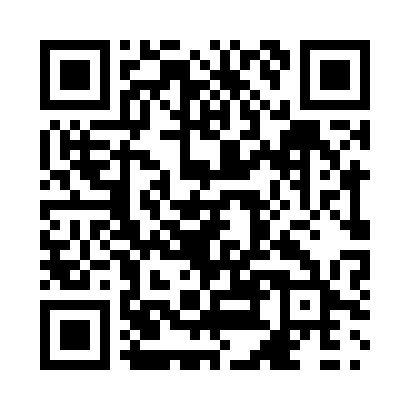 Prayer times for Alderville, Ontario, CanadaWed 1 May 2024 - Fri 31 May 2024High Latitude Method: Angle Based RulePrayer Calculation Method: Islamic Society of North AmericaAsar Calculation Method: HanafiPrayer times provided by https://www.salahtimes.comDateDayFajrSunriseDhuhrAsrMaghribIsha1Wed4:306:031:096:098:179:492Thu4:286:011:096:108:189:513Fri4:266:001:096:108:199:534Sat4:255:581:096:118:209:545Sun4:235:571:096:128:219:566Mon4:215:561:096:128:239:587Tue4:195:541:096:138:249:598Wed4:175:531:096:148:2510:019Thu4:165:521:096:148:2610:0310Fri4:145:511:096:158:2710:0411Sat4:125:501:096:168:2810:0612Sun4:105:481:096:168:2910:0813Mon4:095:471:096:178:3110:0914Tue4:075:461:096:188:3210:1115Wed4:055:451:096:188:3310:1316Thu4:045:441:096:198:3410:1417Fri4:025:431:096:208:3510:1618Sat4:015:421:096:208:3610:1819Sun3:595:411:096:218:3710:1920Mon3:585:401:096:228:3810:2121Tue3:565:391:096:228:3910:2222Wed3:555:381:096:238:4010:2423Thu3:545:371:096:238:4110:2524Fri3:525:371:096:248:4210:2725Sat3:515:361:096:258:4310:2826Sun3:505:351:096:258:4410:3027Mon3:495:341:106:268:4510:3128Tue3:475:341:106:268:4610:3329Wed3:465:331:106:278:4710:3430Thu3:455:331:106:278:4810:3531Fri3:445:321:106:288:4910:37